VERSO I TRAGUARDI DI COMPETENZAL'alunno:Si muove con sicurezza nel calcolo scritto e mentale con i numeri naturali e risolve facili problemi.Percepisce e rappresenta forme, relazioni e strutture che si trovano in natura o che sono state create dall’uomo, utilizzando in particolare strumenti per il disegno geometrico (riga, compasso, squadra) e i più comuni strumenti di misura.Utilizza rappresentazioni di dati adeguate e le sa utilizzare in situazioni significative per ricavare informazioni.SETTEMBRE/OTTOBREADDIZIONI, PROBLEMI E RELAZIONI SPAZIALIOBIETTIVI DI APPRENDIMENTONUMERILeggere e scrivere i numeri naturali comprendendo il significato del valore posizionale delle cifre.Eseguire mentalmente operazioni con i numeri naturali e spiegare oralmente le procedure di calcolo.Conoscere con sicurezza le tabelline della moltiplicazione fino a 10.RELAZIONI, DATI E PREVISIONIAnalizzare in modo significativo il testo di un problema dato.Individuare l'obiettivo da raggiungere in un problema e organizzare un percorso di risoluzione.CONTENUTIScrittura posizionale dei numeri entro il 1000.Calcoli mentali con u numeri naturali.L'addizione.Addizione: proprietà commutativa e associativa e calcolo mentale.Analisi del testo e individuazione dell'obiettivo di un problema.Organizzazione e gestione del procedimento risolutivo di un problema.Individuazione della posizione di un oggetto in un ambiente, dati i punti di riferimento.ATTIVITA'Approfondiamo il significato delle cifre arabe, consolidando la conoscenza del loro valore.Curiamo il calcolo mentale, sollecitando l'uso di diverse strategie.Consolidiamo la memorizzazione delle tabelline.Affrontiamo il lavoro di risoluzione di un problema.Collochiamo degli oggetti in un ambiente e chiediamo ai bambini di riconoscerne la posizione, dando dei riferimenti spaziali.NOVEMBRESOTTRAZIONI, PERCORSI E CLASSIFICAZIONIOBIETTIVO DI APPRENDIMENTONUMERIRappresentare in modi diversi uno stesso numero naturale.Confrontare e ordinare i numeri naturali e rappresentarli sulla retta numericaLa sottrazione.Sottrazione: proprietà e calcolo mentale.SPAZIO  E FIGUREEseguire un percorso partendo dalla descrizione orale o dal disegno.Descrivere un percorso o dare le istruzioni a qualcuno attraverso il disegno o a voce perchè compia un percorso.RELAZIONI, DATI E PREVISIONIClassificare numeri, figure, oggetti in base a una o più proprietà, utilizzando rappresentazioni opportune.Argomentare sui criteri che sono stati dati per realizzare classificazioni e ordinamenti assegnati.CONTENUTIRappresentazioni di numeri naturali.Confronto e ordinamento di numeri naturali. I segni relazionali aritmetici (>; <; =).La tecnica della sottrazione in colonna.La proprietà invariantiva della sottrazione.Descrizione e rappresentazione di un percorso effettuato.Esecuzione di un percorso disegnato o descritto a voce.Classificazione di elementi sulla base di una o più proprietà.ATTIVITA'Rappresentiamo in più modi uno stesso numero naturale.Confrontiamo i numeri naturali utilizzando i simboli relazionali >, <, = e riflettiamo sul loro significato.Approfondiamo l'algoritmo della sottrazione.Proponiamo percorsi che si possano effettuare concretamente, a partire da una descrizione, oppure chiediamo di descrivere o rappresentare un percorso già effettuato.Partendo dall'analisi di situazioni reali, classifichiamo elementi sulla base di uno o più attributi e facciamo poi rappresentare tali classificazioni con schemi diversi.DICEMBRECALCOLI, SOLIDI E INDAGINI STATISTICHEOBIETTIVI DI APPRENDIMENTONUMERILeggere e scrivere i numeri naturali in notazione decimale, avendo consapevolezza della notazione posizionale.Eseguire sottrazioni e addizioni.Eseguire le moltiplicazioni con i numeri naturali.SPAZIO E FIGURERiconoscere, denominare e descrivere figure geometriche.Costruire modelli materiali di figure geometriche.RELAZIONI, DATI E PREVISIONILeggere e rappresentare relazioni e dati con diagrammi, schemi e tabelle.CONTENUTIIl migliaio.La tecnica dell'addizione e della sottrazione in colonna.Relazione tra addizione e sottrazione e sottrazione.Problemi di addizione e sottrazione.La moltiplicazione.La moltiplicazione: proprietà e calcolo mentale.ATTIVITA'Costruiamo il concetto di migliaio.Effettuiamo diverse rappresentazioni semiotiche di numeri a quattro cifre con diversi significati.Osserviamo e analizziamo modelli di poliedri, per studiarne caratteristiche e mettere in relazione il numero degli spigoli, dei vertici e delle facce.Organizziamo un'indagine che risponda effettivamente a un bisogno conoscitivo dei bambini.Rappresentiamo i dati con l'uso di tabelle e grafici diversi.Interpretiamo grafici da noi prodotti, ma anche altri reperiti da fonti diverse.GENNAIOEURO, POLIEDRI, FIGURE PIANE E LUNGHEZZEOBIETTIVI DI APPRENDIMENTONUMERILeggere e scrivere i numeri con la virgola riferiti alle monete e ai risultati di misurazioni.SPAZIO E FIGURERiconoscere, denominare e descrivere figure geometriche.Costruire modelli materiali di unità di misura convenzionali.RELAZIONI, DATI E PREVISIONIMisurare lunghezze utilizzando sia unità di misura arbitrarie sia unità di misura convenzionali.CONTENUTIProblemi con l'euro.Scomposizione e cambi con monete e banconote in euro.LAVORO COPERATIVO (consolidamento della conoscenza di figure geometriche e le loro caratteristiche)Dalle misure arbitrarie alle misure convenzionali.Il metro come unità di misura delle lunghezze.I sottomultipli del metro.ATTIVITA'Drammatizziamo problemi economici con l'ausilio dell'euro.Sviluppiamo i solidi sul piano. Utilizzando l'analogia, confrontiamo il cubo con il quadrato e il parallelepipedo con il rettangolo.Passiamo dalle misure arbitrarie alle misure convenzionali di lunghezza.Analizziamo diversi modelli di metro e costruiamone altri con materiali diversi.Osserviamo il righello e scopriamo il rapporto tra centimetro e metro; procediamo con esperienze di misurazione di lunghezze reali, previa stima e con successiva registrazione in tabella.VERIFICHE INTERMEDIEFEBBRAIOMOLTIPLICAZIONI, SUCCESSIONI NUMERICHE, NUMERI CON LA VIRGOLA.OBIETTIVI DI APPRENDIMENTONUMERIEseguire le moltiplicazioni con i numeri naturali con gli algoritmi usuali scritti.Confrontare e ordinare i numeri con la virgola e rappresentarli sulla retta numerica.SPAZIO E FIGURECostruire il concetto di angolo.RELAZIONI, DATI E PREVISIONIRiconoscere e descrivere regolarità in sequenze di elementi dati.Risolvere problemi di combinatoria.Misurare il tempo, utilizzando sia strumenti arbitrari sia strumenti convenzionali.CONTENUTILa proprietà distributiva della moltiplicazione rispetto all'addizione.La tecnica della moltiplicazione in colonna.Le proprietà commutativa e associativa della moltiplicazione.I numeri con la virgola sulla retta.L'angolo.Le misure di tempo.ATTIVITA'Avviamo la tecnica della moltiplicazione in colonna con una o più cifre al moltiplicatore, utilizzando la proprietà distributiva della moltiplicazione rispetto all'addizione.Sollecitiamo il calcolo mentale.Rappresentiamo numeri con la virgola sulla retta, confrontandoli e ordinandoli.Studiamo il concetto di angolo a partire da attività e giochi in palestra.Osserviamo e costruiamo diversi modelli di clessidre.MARZODIVISIONI, ANGOLI, MISURE DI LUNGHEZZAOBIETTIVI DI APPRENDIMENTONUMERIEseguire le moltiplicazioni con i numeri naturali a mente.Eseguire le divisioni con i numeri naturali.SPAZIO E FIGURERiconoscere, descrivere e misurare i diversi tipi di angolo.RELAZIONE, DATI E PREVISIONIAffrontare, gestire e risolvere situazioni di problem solving.Utilizzare le misure di lunghezza e mettere in relazione le diverse unità di misura tra loro.CONTENUTILe moltiplicazioni per 10/100/1000.La tecnica della divisione in colonna.La proprietà invariantiva della divisione.Relazione tra moltiplicazione e divisione.Problemi di moltiplicazione e divisione.Individuazione di angoli noti.Misurazione di angoli con il goniometro.Risoluzione di quesiti e giochi matematici.Le misure di lunghezza: il metro e i suoi multipli.ATTIVITA'Costruiamo l'algoritmo della moltiplicazione per 10, per 100, per 1000.Avviamo la tecnica della divisione in colonna.Riconosciamo gli angoli retto, piatto, ottuso, acuto, giro... verifichiamo le loro misure utilizzando il goniometro.LAVORO COPERATIVO (costruzione di mappe sulle quattro operazioni e le loro proprietà).Proponiamo situazioni di problem solving e giochi matematici.Abituiamo gli alunni a una lettura attenta e profonda del testo.Curiamo la spiegazione e il confronto dei procedimenti risolutivi.Acquisiamo i multipli del metro e avviamo le prime equivalenze tra misure.APRILEFRAZIONI, PERIMETRO, PROBABILITA' E CAPACITA'OBIETTIVI DI APPRENDIMENTONUMERIEseguire le divisioni con i numeri naturali con gli algoritmi usuali scritti.Costruire il concetto di frazione, intesa come parte di un intero.Riflettere sul significato di uguale, nell'ambito dell'oggetto frazione e interpretarne le diverse accezioni.SPAZIO E FIGURECostruire il concetto di contorno delle figure.Costruire il concetto di perimetro.RELAZIONE, DATI E PREVISIONIAnalizzare la prevedibilità degli eventi, utilizzando la terminologia della probabilità.Misurare capacità utilizzando sia unità di misura arbitrarie sia unità di misura convenzionali.Utilizzare le misure di capacità e mettere in relazione le diverse unità di misura tra loro.CONTENUTIDivisioni per 10, per 100, per 1000 dei numeri naturali.La frazione come parte di un intero.Il concetto di unità frazionaria.Il significato del termine “uguale” nell'uso delle frazioni.Il concetto di perimetro.Misurazione di perimetri di figure standard e non.Le parole della probabilità: certo, possibile, impossibile.Le misure di capacità.Il litro con i suoi multipli e sottomultipli.ATTIVITA'Costruiamo l'algoritmo della divisione per 10, 100, 1000 dei numeri naturali.Avviamo il concetto di frazione come parte di un intero, sia continuo che discreto.Analizziamo il termine “uguale” nel contesto delle frazioni.Riflettiamo prima sul concetto di contorno e poi su quello di perimetro, esaminando figure sia standard che non.In situazioni concrete, ragioniamo con i bambini sulla prevedibilità degli eventi considerati e stabiliamo se un evento è certo, possibile o impossibile.Passiamo dalle misure arbitrarie alle misure convenzionali di capacità.Misuriamo la capacità di contenitori diversi: da un litro, un decilitro, un centilitro.Avviamo l'esecuzione di equivalenze con l'uso della tabella delle misure delle capacità.MAGGIOAREE, PESI, STATISTICHE E FRAZIONIOBIETTIVI DI APPRENDIMENTONUMERIComprendere il rapporto che c'è tra le frazioni e i numeri con la virgola.Acquisire e operare con la frazione intesa come operatore su un intero.SPAZIO E FIGURECostruire il concetto di superficie.Costruire il concetto di area nelle figure piane, standard e non.RELAZIONI, DATI E PREVISIONIMisurare pesi utilizzando sia unità di misura arbitrarie sia unità di misura convenzionali.Utilizzare le misure di peso e mettere in relazione le diverse unità di misura tra loro.Organizzare, rappresentare, interpretare dati.Comprendere il significato degli indicatori statistici e saperli individuare in una distribuzione di dati: la moda e la mediana.CONTENUTIFrazioni e numeri decimali.La frazione come operatore su un intero.Il concetto di superficie.Il concetto di area.Misurazione dell'area di figure standard con l'uso dei quadretti.Eseguire stime delle misure di peso: piccole, medie, grandi misure.Indagini statistiche.ATTIVITA'Scopriamo che usare frazioni decimali è un modo diverso di scrivere numeri decimali.Riflettiamo sul significato di frazione come operatore su un intero.Facciamo sperimentare ai bambini il concetto di superficie, che è l'estensione di una figura bidimensionale.Avviamo poi la costruzione del concetto di area, inteso come misurazione di tale estensione, utilizzando come unità di misura il quadretto del quaderno.Soppesiamo oggetti, anche per distinguere l'indipendenza del concetto di volume dal peso-massa. Procediamo con attività di misurazione con la bilancia.Studiamo le piccole, medie e grandi misure.Effettuiamo indagini su tematiche sentite dai bambini.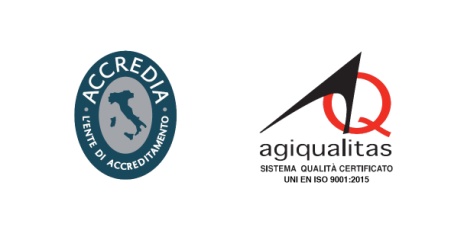 MATEMATICA CLASSE III°Programmazione Annuale